WIPO Coordination CommitteeSeventieth (45th Ordinary) SessionGeneva, September 22 to 30, 2014PROPOSAL BY The UNITED STATES OF AMERICA FOR A SUPPLEMENTARY AGENDA ITEM ENTITLED “THE WIPO Coordination Committee to Provide Advice to the Lisbon Union Assembly regarding the Convening of a Diplomatic Conference for the Adoption of a Revised Lisbon Agreement on Appellations of Origin and Geographical Indications in 2015”Document prepared by the SecretariatIn a communication dated August 22, 2014, a copy of which is set out in the Annex, the Delegation of the United States of America requested the inclusion of a supplementary item of the draft agenda of the WIPO Assemblies entitled “The WIPO Coordination Committee to Provide Advice to the Lisbon Union Assembly Regarding the Convening of a Diplomatic Conference for the Adoption of a Revised Lisbon Agreement on Appellations of Origin and Geographical Indications in 2015”.[Annex follows]From: Schlegelmilch, Kristine (Geneva) [mailto:SchlegK@state.gov] Sent: Friday, August 22, 2014 16:18To: Gurry, FrancisCc: Collard, Christine; Kwakwa, Edward; PRASAD Naresh; Balibrea, SergioSubject: Request for Supplementary GA/CoCo agenda itemDear Director General Gurry:‎In accordance with Rule 5(4) of the WIPO General Rules of Procedure, the United States formally requests the inclusion of a supplementary item on the draft agenda of the WIPO General Assemblies/WIPO Coordination Committee, September 22-30, 2014.The text of the supplementary item is as follows:“The WIPO Coordination Committee to Provide Advice to the Lisbon Union Assembly regarding the Convening of a Diplomatic Conference for the Adoption of a Revised Lisbon Agreement on Appellations of Origin and Geographical Indications in 2015”.‎Thank you for your assistance and attention to this request. Please let me know if you have any questions.Best regards,Kristine^^^^^^^^^^^^^^^^^^^^^^^^^^^^^^^^^^^^Kristine SchlegelmilchIP Attaché, U.S. Mission GenevaSchlegK@state.gov / +41(0)79 379 9021[End of Annex and of document]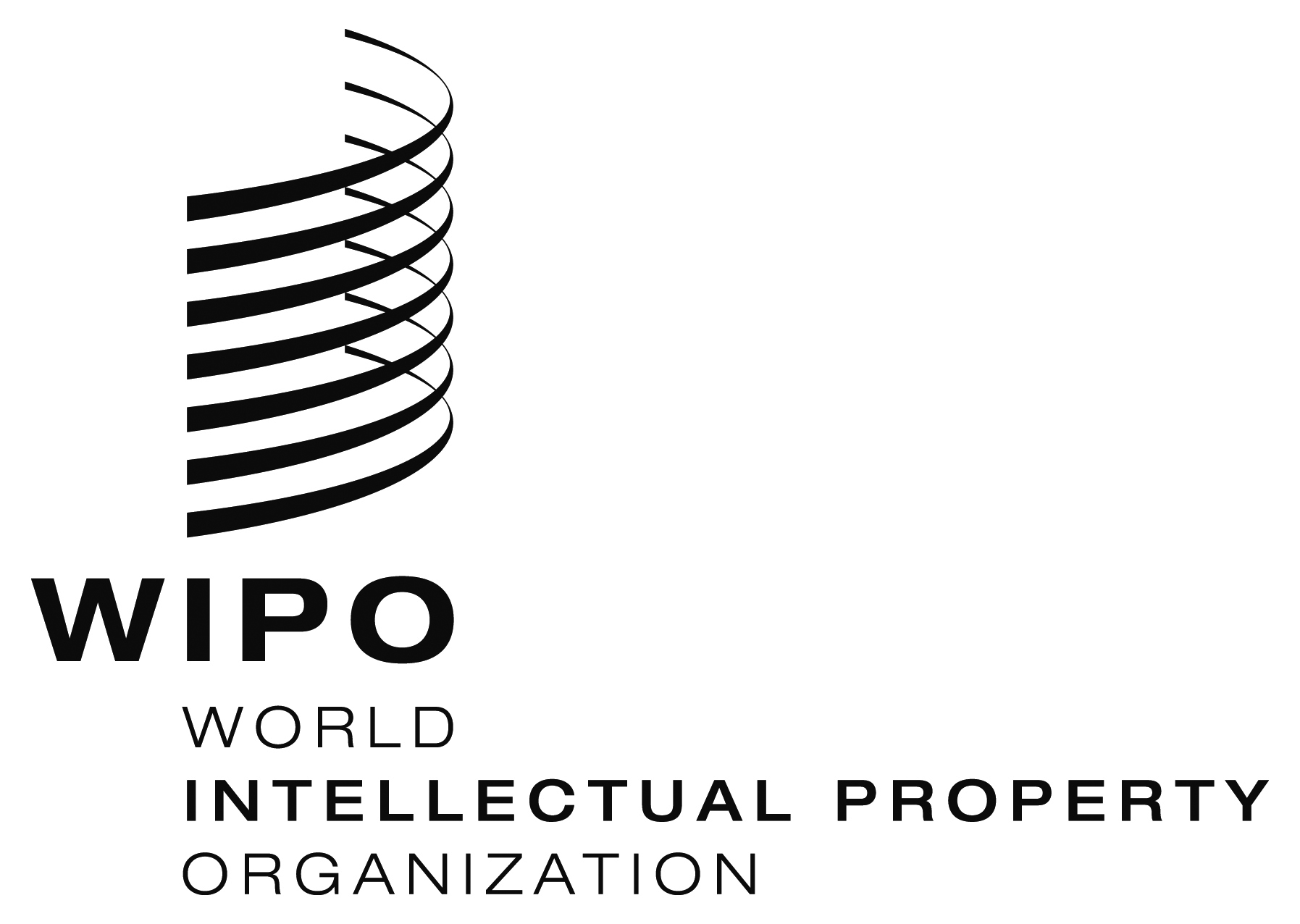 EWO/CC/70/4    WO/CC/70/4    WO/CC/70/4    ORIGINAL:  EnglishORIGINAL:  EnglishORIGINAL:  EnglishDATE:  August 26, 2014DATE:  August 26, 2014DATE:  August 26, 2014